Publicado en 50001 el 10/07/2017 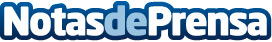 La fibrilación auricular cuadruplica el riesgo de ictus y duplica el riesgo de muerteEl estrés favorece la aparición de arritmias, insomnio, obesidad, tensión alta, apnea del sueño e incluso infartos, entre otras patologías. Tras una operación de corazón, el 20% de los pacientes vive un estrés post-traumático y un 20% sufre alteraciones psíquicas. La prevención de las enfermedades cardiovasculares y digestivas, tema central del Aula de Salud de Viamed Montecanal este miércoles en ZaragozaDatos de contacto:HOSPITAL VIAMED MONTECANAL Gabinete de Prensa654410111Nota de prensa publicada en: https://www.notasdeprensa.es/la-fibrilacion-auricular-cuadruplica-el-riesgo Categorias: Medicina Aragón Bienestar http://www.notasdeprensa.es